MOBILIDADE INTERNACIONAL – SAÍDA PARA O EXTERIOR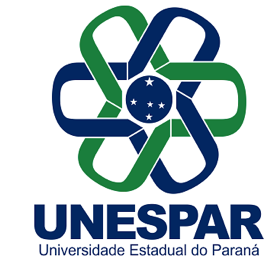 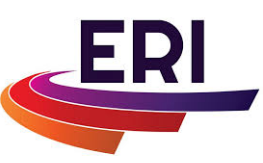  ROTEIRO PARA ELABORAÇÃO DO PLANO DE ESTUDO DISCENTE DE MOBILIDADE INTERNACIONAL  * Este quadro deverá ser excluído após preenchimento das informações. 3. ATIVIDADES A SEREM DESENVOLVIDAS DURANTE A MOBILIDADE INTERNACIONAL    	3.1 Disciplinas a serem cursadas (acrescentar linhas, se necessário):3.2 Atividades de Pesquisa:3.2.1 Há a previsão de realização de pesquisa no exterior durante o período da mobilidade?(   ) Sim       (    ) Não 3.2.2 Orientador/a da pesquisa na instituição de destino: ___________________________________3.2.3 Detalhar as atividades de pesquisa/tema/disciplina(s) associada(s) etc: _______________________________________________________________________________________________________________________________________________________________________________________________________________________________________________________________________________________________________________________________________________________3.3 Atividades de Extensão:3.3.1 Há a previsão de realização de atividades de extensão no exterior durante o período da mobilidade?(   ) Sim       (    ) Não 3.3.2 Detalhar as atividades de extensão/âmbito/tema/função exercida etc: ________________________________________________________________________________________________________________________________________________________________________________________________________________________________________________________________________3.4 Atividades de Estágio: 3.4.1 Há a previsão de realização de estágio no exterior durante o período da mobilidade? (   ) Sim       (    ) Não 3.4.2 Caso a resposta tenha sido afirmativa, o estágio realizado será em caráter de: (   ) Estágio obrigatório       (   ) Estágio não-obrigatório – Valor da remuneração: ________________3.4.3 Nome da instituição onde será realizado o estágio: ____________________________________3.4.4 Supervisor/a do estágio na instituição de destino: _____________________________________3.4.5 Supervisor/a do estágio na Unespar: _______________________________________________3.4.6 Detalhar as atividades: _____________________________________________________________________________________________________________________________________________________________________________________________________________________________________________________________________________________________________________3.5 Outras atividades:4. CRONOGRAMA DA MOBILIDADE INTERNACIONAL5. DATA E ASSINATURASData (dia/mês/ano): ............./............./.................   .....................................................................Assinatura do/a discente  ........................................................................   Assinatura do/a tutor/a na UnesparORIENTAÇÕES GERAIS PARA ELABORAÇÃO DO PLANO DE ESTUDOO Plano de Estudo deve ser elaborado observando-se as indicações presentes no Edital ou chamada externa a que está associado e de acordo com o Regulamento de Mobilidade Internacional da Unespar. Preencha o Plano de Estudo relatando exatamente o que pretende executar durante a mobilidade, desde aulas a serem cursadas até eventos, cursos, projetos nos quais deseja participar, mesmo que tais atividades sofram alterações quando no país de destino. Se for o caso, atentar-se para as disposições da Resolução 021/2016 sobre Aproveitamento de Estudos e Equivalência de Disciplinas nos cursos de graduação da Unespar.O estudo e a descrição das equivalências entre disciplinas da grade curricular do curso de graduação da instituição estrangeira e do curso de graduação da Unespar deve ser realizado no momento de elaboração do Plano de Estudo. Como consta abaixo, deve ser incluída uma tabela com as disciplinas equivalentes e a carga horária/créditos de cada disciplina, demonstrando as equivalências. Podem ser incluídas disciplinas sem equivalência, que poderão ser acrescidas ao histórico escolar de disciplinas cursadas pelo/a estudante. Essas também devem ser citadas na tabela de disciplinas a serem cursadas, contudo, deve ser acrescentada a informação “sem equivalência” e informada a carga horária/créditos.No item 4, incluir a data prevista para início e término da mobilidade, ou seja, data em que iniciará e terminará o seu estudo na instituição de destino. Incluir também a data de início e término da(s) demais atividade(s) descrita(s) neste Plano de Estudo, caso possua tais informações.  Os campos que, porventura, não forem pertinentes, podem ser deixados em branco.O preenchimento deverá ser feito com o auxílio dos/as professores/as tutores/as na Unespar e na instituição de destino. 1. INFORMAÇÕES ACADÊMICAS1. INFORMAÇÕES ACADÊMICASNome completo:Nome social (opcional):Nome completo:Nome social (opcional):Campus de origem:Campus de origem:Curso em andamento:   Curso em andamento:   Sério ou período: Sério ou período: 2. INFORMAÇÕES DA MOBILIDADE INTERNACIONAL2. INFORMAÇÕES DA MOBILIDADE INTERNACIONALInstituição de destino:Instituição de destino:Campus:Campus:Cidade:País:Curso(s):Curso(s):Instituto/Centro/Faculdade/Programa/Outro:Instituto/Centro/Faculdade/Programa/Outro:Nome do tutor/a na instituição de destino:Nome do tutor/a na instituição de destino:Disciplinas a serem cursadas na Instituição EstrangeiraCarga horária/CréditosDisciplinas equivalentes na UnesparCarga horária/CréditosInício da Mobilidade (dia/mês/ano):Término da Mobilidade (dia/mês/ano):Cronograma de atividades (acrescentar linhas, se necessário):